UkraineUkraineUkraineUkraineAugust 2024August 2024August 2024August 2024MondayTuesdayWednesdayThursdayFridaySaturdaySunday12345678910111213141516171819202122232425Independence Day262728293031Independence Day (substitute day)NOTES: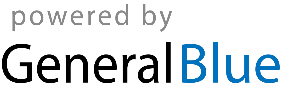 